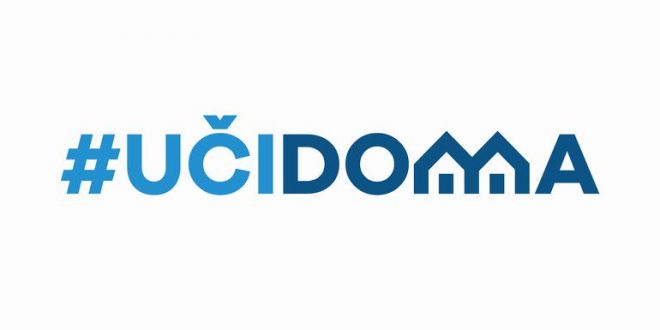 SEDMIČNI PLAN RADA PO PREDMETIMA ZA PERIOD OD 30.03.2020.  DO  02.04.2020.Napomena: Poseban zadatak dobija učenika koja  nastavu pohađa  po posebnom programu.RAZRED I PREDMET: _CSBH  IX-1_        NASTAVNIK/CI: _Dragana Nikić____RAZRED I PREDMET: _CSBH  IX-1_        NASTAVNIK/CI: _Dragana Nikić____RAZRED I PREDMET: _CSBH  IX-1_        NASTAVNIK/CI: _Dragana Nikić____RAZRED I PREDMET: _CSBH  IX-1_        NASTAVNIK/CI: _Dragana Nikić____RAZRED I PREDMET: _CSBH  IX-1_        NASTAVNIK/CI: _Dragana Nikić____DANISHODIAKTIVNOSTISADRŽAJ/POJMOVINAČIN KOMUNIKACIJEponedjeljak30.03.2020.Učenik će moći da prepozna proste, izvedene i složene riječi i objasni njihov sastav i funkciju.Učenici  prate video snimak i prema uputstvu rade zadatke. https://www.youtube.com/watch?v=lhH8FtZQP44TVORBA RIJEČISLOŽENE RIJEČIVIBER GRUPA utorak31.03.2020.Učenik će moći da prepozna proste, izvedene i složene riječi i objasni njihov sastav i funkcijuUčenici  prate video snimak i prema uputstvu rade zadatke. https://www.youtube.com/watch?v=MmtVvqEEnRcTVORBA RIJEČISLOŽENE RIJEČIOBNAVLJANJEVIBER GRUPAsrijeda01.04.2020.Učenik će moći pravilno da piše crtu i crticu.Učenici  prate video snimak i prema uputstvu rade zadatke. https://www.youtube.com/watch?v=qwS6oNHHxB4UPOTREBA CRTE I CRTICEVIBER GRUPAčetvrtak02.04.2020.Učenik će moći da prepozna pravopisna pravila.Učenici  prate video snimak i prema uputstvu rade zadatke. https://www.youtube.com/watch?v=-ZCY6uxH8pkPRAVOPIS OBNAVLJANJEVIBER GRUPAPOVRATNA INFORMACIJA U TOKU SEDMICE:    Učenici slikaju ono što urade kod kuće i šalju nastavnici.